ΙΟΥΝΙΟΣ 2015Ιστορικό ΕγγράφουΠΕΡΙΕΧΟΜΕΝΑ1.	Εισαγωγή	42.	Αρχιτεκτονική	52.1	Λογική Αρχιτεκτονική της πλατφόρμας	52.2	Κλήσεις API	62.3	Παραδείγματα κλήσεων	92.3.1	Παράδειγμα send SMS	92.3.2	Παράδειγμα send SMS response	92.3.3	Παράδειγμα DLR Request	102.3.4	Παράδειγμα SMS forward request	102.3.5	Παράδειγμα SMS forward response	11ΕισαγωγήΟ σκοπός του εγγράφου είναι να περιγραφεί η Διασύνδεση Προγραμματισμού Εφαρμογών (API) της πλατφόρμας αποστολής σύντομων μηνυμάτων της GUNet προκειμένου να γίνει δυνατή η διασύνδεση των Πανεπιστημιακών Ιδρυμάτων με την πλατφόρμα.Η Διασύνδεση Προγραμματισμού Εφαρμογών της πλατφόρμας επιτρέπει στις εξωτερικές εφαρμογές των Πανεπιστημιακών Ιδρυμάτων να χρησιμοποιήσουν τις υπηρεσίες αποστολής SMS μέσω της τεχνολογίας JSON χωρίς την ανάγκη υλοποίησης πολύπλοκων πρωτοκόλλων όπως το SMPP.Η πλατφόρμα προσφέρει διαφορετικές υπηρεσίες SMS που ορίζονται από την GUNet. Κάθε υπηρεσία έχει έναν αριθμό από προκαθορισμένα μηνύματα και κάθε ένα από τα οποία μπορεί να σταλεί σε έναν παραλήπτη. Τα προκαθορισμένα μηνύματα μπορούν να υποστηρίξουν δυναμικά πεδία	, τις τιμές των οποίων θα καθορίζει η πλευρά του καλούντος.Για παράδειγμα, μπορεί να υπάρξει ένα προκαθορισμένο μήνυμα "Η βαθμολογία σας για το μάθημα {Πεδίο 1,1} είναι {Πεδίο 2,2}". Τα Πανεπιστημιακά Ιδρύματα μπορούν να καλέσουν την υπηρεσία δίνοντας τιμές στα δυναμικά πεδία "Πληροφορική Ι" και "7" και το τελικό μήνυμα προς το χρήστη να είναι "Η βαθμολογία σας για το μάθημα Πληροφορική Ι είναι 7".Η χρήση των υπηρεσιών την πλατφόρμας προϋποθέτει:Η IP διεύθυνση της πλευράς που καλεί το Web Service να είναι εισηγμένη σαν επιτρεπτή στην πλατφόρμαΣε κάθε κλήση του Web Service θα πρέπει να περιλαμβάνεται προκαθορισμένο κλειδί που θα έχει δοθεί στην πλευρά του καλούντος από τους διαχειριστές της πλατφόρμας, όπως επεξηγείται στη συνέχειαΑρχιτεκτονικήΛογική Αρχιτεκτονική της πλατφόρμας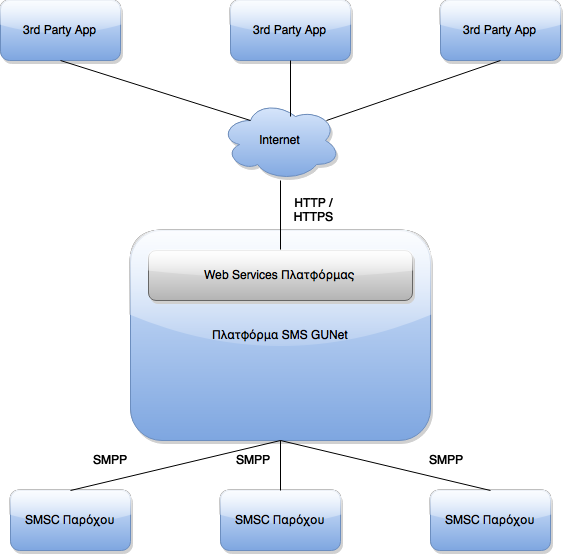 Όπως φαίνεται και στο διάγραμμα, οι εφαρμογές των Πανεπιστημιακών Ιδρυμάτων καλούν μέσω HTTP/HTTPS τα Web Services της πλατφόρμας, η οποία για την αποστολή/λήψη των μηνυμάτων επικοινωνεί μέσω του πρωτοκόλλου SMPP με τα SMSCs των τηλεπικοινωνιακών παρόχων.Κλήσεις APIΠαραδείγματα κλήσεωνΠαράδειγμα send SMS{   "serviceId": "gradeService",   "messageId": "newGrade",   "replacements": [      "Προγραμματισμός Ι",      "7"   ],   "recipient": "6901234567",   "institution": "ΑΠΘ",   "pre-shared key": "F0fesFADSr223fA",   "dlr-url": "url",   "sms-forward-id": "123"}Παράδειγμα send SMS responseΕπιτυχές:{   "serviceId": "gradeService",   "errorCode": ""   "error": ""}Ανεπιτυχές:{   "serviceId": "gradeService",   "errorCode": "E-002"   "error": "Unknown Service"}Κωδικοί Σφάλματος:Παράδειγμα DLR RequestΕπιτυχές:{   "serviceId": "gradeService",   "recipient": "6901234657",   "status": "DELIVRD"}Ανεπιτυχές:{   "serviceId": "gradeService",   "recipient": "6901234657",   "status": "ERROR",   "error": "80"}Παράδειγμα SMS forward request{   "MSISDN": "6901234657",   "keyword": "ΕΓΓΡΑΦΗ",   "body": "ΜΑΘΗΜΑ ΕΠΙΛΟΓΗΣ",   "pre-shared key": "F0fesFADSr223fA",   "sms-forward-id": "123"} Παράδειγμα SMS forward responseΕάν η πλατφόρμα διαχειρίστηκε το request όπως πρέπει, τότε η απάντηση θα πρέπει να γυρίζει result=0. Αν για οποιοδήποτε λόγο η διαχείρηση του request δεν ήταν επιτυχής, τότε η απάντηση θα πρέπει να περιέχει result=1. Τα πεδία error και errorCode δεν χρησιμεύουν σε κάτι για την ώρα αλλά υπάρχουν για πιθανή μελλοντική χρήση. Σε περίπτωση που γυρνάει ανεπιτυχής απάντηση, η πλατφόρμα κρατάει log του errorCode και error που επιστράφηκαν.Επιτυχές:{   "result": "0",   "errorCode": ""   "error": ""}Ανεπιτυχές:{   "result": "1",   "errorCode": "error-code-1"   "error": "error-description"}ΟΔΗΓΟΣ ΔΙΑΣΥΝΔΕΣΗΣ για το Έργο«Ανάπτυξη Πλατφόρμας Παροχής Υπηρεσιών Αποστολής και Λήψης Σύντομων Μηνυμάτων»ΈκδοσηΗμερομηνίαΣυγγραφέαςΠεριγραφή1.022/06/2015Μιχάλης ΣφακιανόςΠρώτη έκδοση1.128/07/2015Κωστής ΤζανεττήςΠροσθήκη παραδείγματος απάντησης του SMS forward web service (παράγραφος 2.3.5)1.203/08/2015Κωστής ΤζανεττήςΠροσθήκη μοναδικού sms-forward-id για αντιστοίχηση του forward SMS request με το send SMS requestΠροσθήκη error codes στο send SMS response1.302/09/2015Κωστής ΤζανεττήςΠροσθήκη error codes στο send SMS response1Send SMS3rd party προς πλατφόρμα GUNetΜέθοδος που χρησιμοποιείται για την αποστολή ενός SMS μέσω της πλατφόρμας της GUNet. Το όνομα της μεθόδου, το οποίο θα εμφανίζεται στο endpoint, είναι sendSMSΠεδία:serviceId (string - υποχρεωτικό): το ID της υπηρεσίας που περιέχει το προκαθορισμένο μήνυμα προς αποστολήmessageId (string - υποχρεωτικό): το ID του προκαθορισμένου μηνύματος που πρέπει να σταλεί στον παραλήπτηreplacements (array of strings - προαιρετικό): Οι τιμές των δυναμικών πεδίων που θα αντικατασταθούν στο προκαθορισμένο μήνυμαrecipient(string - υποχρεωτικό): Το username ή το MSISDN του χρήστη. Σε περίπτωση που χρησιμοποιηθεί username, η πλατφόρμα θα χρησιμοποιήσει το discovery service του Πανεπιστημιακού Ιδρύματος για να βρει το MSISDN. institution (string - υποχρεωτικό): Το keyword του Πανεπιστημιακού Ιδρύματος που καλεί το WSpre-shared key (string - υποχρεωτικό): Το προκαθορισμένο token που θα πιστοποιεί ότι η πλευρά που καλεί το Web Service είναι το συγκεκριμένο Πανεπιστημιακό Ίδρυμαdlr-url (string - προαιρετικό): το URL που θα λάβει την αναφορά παράδοσης από την πλατφόρμα όταν αυτή ενημερωθεί πως το SMS παραδόθηκεsms-forward-id (string - προαιρετικό): εφόσον το request αυτό γίνει σε συνέχεια ενός forward SMS request, το sms-forward-id που υπάρχει στο forward SMS request πρέπει να υπάρχει στο send SMS request. Με βάση αυτό το πεδίο γίνεται σύγκριση του MSISDN του forward SMS request με το MSISDN του send SMS request τα οποία θα πρέπει να είναι ίδια2Send SMS Responseπλατφόρμα GUNet προς 3rd party H απάντηση του server στον client που επιβεβαιώνει την υποβολή αποστολής SMS. Ο client είναι υπεύθυνος για τον χειρισμό αυτής της απάντησηςΠεδία:serviceId (number) - το ID της υπηρεσίας που κλήθηκεerrorCode - Ο κωδικός σφάλματος. Η λίστα των κωδικών βρίσκεται στην ενότητα 2.3.2error (string) - Πιθανό σφάλμα στην υποβολή: unknown service, unknown message, unknown recipient, unknown institution, invalid pre-shared key, unauthorized sender address, user not opted in, user deactivated service, user credits expired, service deactivated, general error etc.3DLR Requestπλατφόρμα GUNet προς 3rd partyH απάντηση του server όταν λαμβάνει ένα DLR για μια αποστολή που είχε υποβληθεί με το πεδίο dlr-url παρόν. Πεδία:serviceId (number) - το ID της υπηρεσίας που κλήθηκεrecipient (number) - Το MSISDN του παραλήπτηstatus (string): 'DELIVRD', 'ERROR', 'EXPIRED', 'PENDING', 'SENT', 'SUBMITTED', 'UNDELIV'error (string): 0,9994SMS forwardπλατφόρμα GUNet προς 3rd partyΗ κλήση αυτή γίνεται από την πλατφόρμα της GUNet προς ένα συγκεκριμένο Πανεπιστημιακό Ίδρυμα, όταν κάποιος χρήστης στείλει ένα SMS στην πλατφόρμα που περιλαμβάνει ένα συγκεκριμένο Keyword.Πεδία:MSISDN (number) - Το MSISDN του αποστολέαkeyword - Το keyword με το οποίο ξεκινάει το μήνυμαbody - Το περιεχόμενο του μηνύματος που ακολουθεί μετά το keywordpre-shared key : Το προκαθορισμένο token που θα πιστοποιεί ότι η πλευρά που καλεί το Web Service του Πανεπιστημιακού Ιδρύματος είναι η πλατφόρμα SMS της GUNetsms-forward-id (string): ένα μοναδικό IDE-001general errorE-002unknown serviceE-003unknown messageE-004unknown recipientE-005unknown institutionE-010invalid pre-shared keyE-011unauthorized sender addressE-012user not opted inE-013user deactivated serviceE-014user credits expiredE-015service deactivatedE-016Global blacklistE-017Number of replacements not correctE-018SMS forward ID is not correctE-019SMS forward ID does not match the MSISDN providedE-020Recipient was not found in DB with the provided username